Altensteiger Fair Trade Woche vom 20.09.16-25.09.16Dieses Jahr beteiligte sich das Fair-Handels-Team Altensteig - mit großer Unterstützung durch die Stadt - an der deutschlandweiten Aktion ‚FAIREWOCHE‘.Es fanden viele unterschiedliche Veranstaltungen zum Thema ‚Fairer Handel‘ im 
Café Wohnzimmer statt, welches in dieser Woche auch nur Kaffee, Schokolade und Tee aus fairem Handel ausschenkte. Wir als Fair Trade School unterstützten die Aktion mit einem kleinen Nachmittagskonzert von Mitgliedern des Jugendsinfonieorchesters unter der Leitung von Frau Hay und Frau Lindheimer, durch Mitwirkung an einem Podiumsgespräch zum Thema ‚Ursachen von Flucht und Vertreibung - was kann der Faire Handel bewirken?‘ und durch Mitwirkung beim Verkauf von Fair Trade Produkten, die in dieser Woche ebenfalls im Café Wohnzimmer angeboten wurden. Außerdem standen wir den Besuchern des Cafés zu Fragen bezüglich des Fairen Handels Rede und Antwort.Für den Fair Trade AK: K. Engesser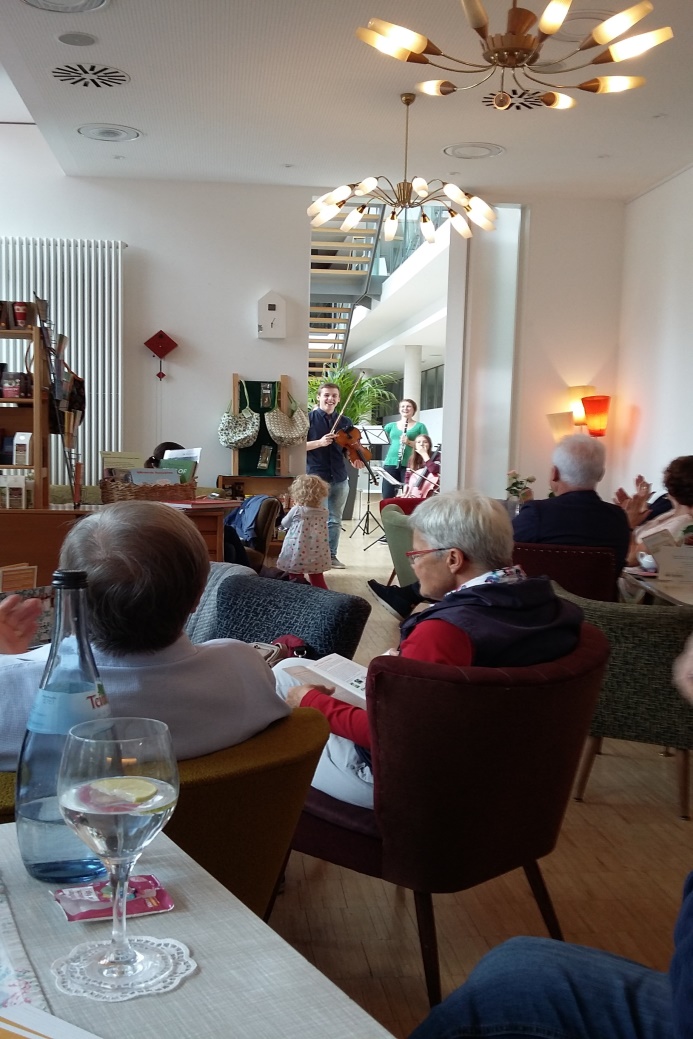 